CREDIT APPLICATION FORM THORNTONS RECYCLING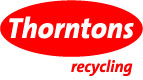 UNIT S3B PARKWEST BUSINESS PARKDUBLIN 1201 6235133 (Phone)     01 6235131 (Fax)www.thorntons-recycling.ie***PLEASE COMPLETE ALL YELLOW HIGHLIGHTED FIELDS***ENTITY DETAILSACCOUNT CONTACT DETAILSAPPLICANTS AUTHORISATION					FOR OFFICE ONLY*TWO SIGNATURES REQUIRED PRIOR TO OPENING THE ACCOUNTI HEREBY ACCEPT THE TERMS AND CONDITIONS OF THORNTONS RECYCLING AS OUTLINED OVERLEAF*APPLICANTS SIGNATURE: __________________________________________BUSINESS NAME:INVOICE ADDRESS:TRADING ADDRESS:INDUSTRY SECTOR E.G. RETAIL/CONSTRUCTION ETC:IS IT A LIMITED COMPANY?                 YES                                  NO       IF NOT A LIMITED COMPANY, PLEASE STATE NATURE OF YOUR BUSINESS I.E. SOLE TRADER ETC.  COMPANY REGISTRATION NO:VAT NUMBER:IF SOLE TRADER, DO YOU WISH TO SIGN UP BY DIRECT DEBIT?                 YES                                  NOIF SOLE TRADER, HAVE YOU INCLUDED PHOTO ID WITH THIS APPLICATION?NAME OF PERSON RESPONSIBLE FOR PAYMENTSCONTACT NO & FAX NOCONTACT EMAIL ADDRESSDO YOU WISH TO RECEIVE YOUR INVOICES BY EMAIL?                 YES                                  NOReference 1Reference 2COMPANY: COMPANY:CONTACT NAME:CONTACT NAME:CONTACT NUMBER:CONTACT NUMBER:CONTACT EMAIL:CONTACT EMAIL:NAME OF SIGNATORY:APPROVED BY:CAPACITY OF SIGNATORY:CREDIT LIMIT:*APPLICANTS SIGNATURE:DATE: DATE:ACCOUNT MANAGER:   